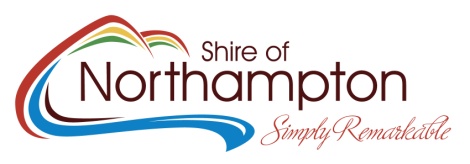 FORM 3APLANNING AND DEVELOPMENT ACT 2005TO:	The Chief Executive Officer of the Shire of NorthamptonSUBMISSION ON PLANNING SCHEME AMENDMENT NO. 5LOCAL PLANNING SCHEME NO. 10 - NORTHAMPTONName:  										Phone:  						________________________Postal Address:  									SUBJECT OF SUBMISSION (State how your interests are affected, whether as a private citizen, on behalf of a company or other organisation, or as an owner or occupier of property).ADDRESS OF PROPERTY AFFECTED BY SCHEME AMENDMENTS (if applicable – Include lot number and nearest street intersection).					____________________________________SUBMISSION (Give in full your comments and any arguments supporting your comments – continue on additional sheets if necessary).______________________________________________________________________________________________________________________________________________________________________________________________________________________________________________________________________________________________________________________________________________________________________________________________________________________________________________________________________________Signature:  						  Date:  			
Comments to be received by Friday 13rd September 2019Documentation also available at: www.northampton.wa.gov.au/public-notices.aspx